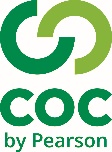 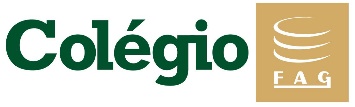 Leia atentamente os textos e responda as questões no seu caderno:Sobre o texto I, responda:O poeta Augusto Branco emprega em seu poema uma linguagem emotiva e conotativa para a ação do beija-flor extrair néctar das flores para a sua alimentação. Copie do texto um trecho que confirma essa afirmação.Identifique no poema palavras compostas e explique o processo de composição de cada uma delas.Sabendo que as palavras compostas podem ser formadas por elementos gramaticais iguais ou distintos. Indique a classe gramatical de cada elemento que forma as palavras compostas identificadas no exercício anterior.Dê exemplos de palavras compostas formadas por: Verbo + verbo:Verbo + substantivo:Numeral + substantivo:Substantivo + preposição + substantivo:Indique o processo de formação das palavras vaivém, paraquedas e malmequer. Essas palavras são formadas por _________________.Indique o processo de formação das palavras planalto, aguardente e pernilongo. Essas palavras são formadas por _________________.Marque a alternativa cujas palavras tenham sido compostas pelos processos de composição por justaposição e aglutinação, respectivamente:a) bacia, árvoreb) igreja, capimc) orelha, vaziod) sabiá, cortinae) girassol, aguardenteSepare as palavras abaixo em composição por justaposição e aglutinação: pontapé; girassol; leão-de-chácara; passatempo; pernalta; guarda-chuva; petróleo; fidalgo; embora; arranha-céu; boquiaberta; cabisbaixo; lobisomem; porta-arquivos; vinagre; guarda-roupa.Explique com suas palavras o conceito de formação de palavras compostas por justaposição e por aglutinação.Sobre o texto II, responda:Qual é a temática tratada no texto II?O texto II apresenta uma hibridização de gêneros textuais, ou seja, trata-se de um fenômeno segundo o qual um gênero pode assumir a forma de outro gênero, tendo em vista o propósito da comunicação. Identifique qual a mistura de gêneros presente nesse texto e a finalidade do seu emprego. Identifique, no texto II, palavras compostas. Ambas palavras compostas, identificadas no exercício anterior, apresentam o emprego de hífen. Justifique esse emprego em cada uma delas. Justifique a presença de hífen nos casos a seguir:arco-íris:amor-perfeito:bem-educado:mais-que-perfeito: Pesquise as regras no emprego dos hífens de acordo com o Novo Acordo Ortográfico e as registre.Texto IO beija-flor passa de jardim em jardim beijando rosas,mas como as rosas não lhe beijam de volta,
ele parte, vai embora.
No dia que o beija-flor encontra uma rosa
que lhe beija de volta,
ele também parte, vai embora,
mas sempre volta,
ah, sempre volta...Augusto BrancoTexto IIpesadelo (s.m.)é um sonho em desespero. é quando omarinheiro escuta o barulho das correntes docoveiro. é a seca em alto-mar. é o fim do nossoamar. é o tremular das minhas mãos ao seguraras suas e perceber que logo elas não estarão maisali. é entrelaço que vira nó e desfaz.é bicho-papão. é queda. é o que faz choraro coração.João Doederlein